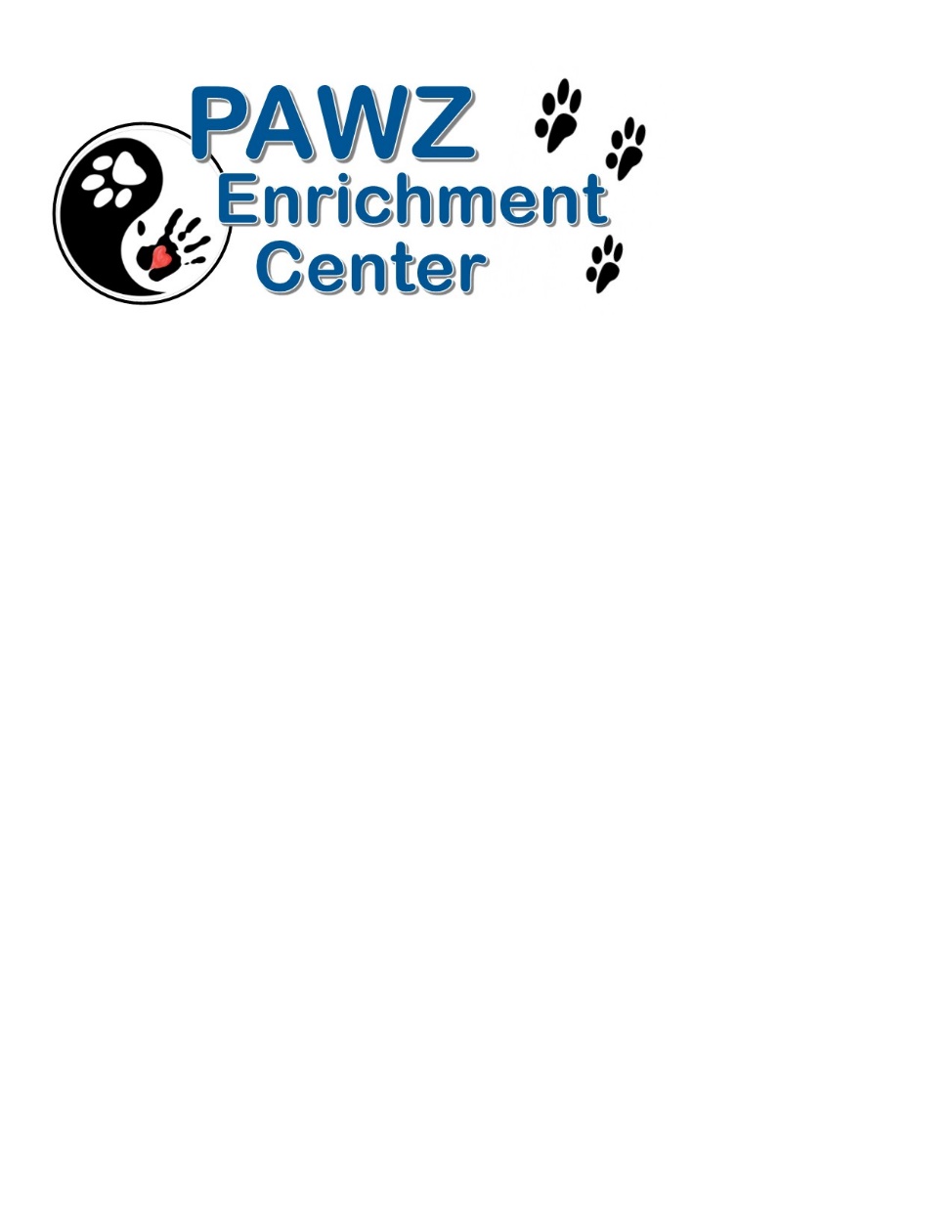 CONTACT INFORMATIONOwner Information (Please Print Clearly)Name: ________________________________________________________________Address: ______________________________________________________________EMAIL:________________________________________________________________Home Phone: __________ Work Phone: ____________ Cell Phone: ______________Local Emergency ContactName: ________________________________________________________________EMAIL: _______________________________________________________________Home Phone: _________ Work Phone: _____________ Cell Phone: ______________Pet InformationName: _________________ Breed: _____________________________ Sex:_______Birthdate:________________________ Age: ___________     Weight: _____________Date you acquired dog: __________________Is dog spayed/neutered? _____________ At what age was it done? _______________Where did you get your dog? ______________________________________________If adopted, do you have any knowledge of your dog’s history? ______________________________________________________________________VeterinarianName: ________________________________________________________________Address: ______________________________________________________________Phone: _______________________________________________________________How did you hear about PAWZ Enrichment Center? _____________________________________________________________________What service(s) are you interested in? _______________________________________DayTraining? ___________________ Training Classes? ________________________HEALTH/GROOMINGHas your dog had all their required vaccinations? __________________________Does your dog have any health conditions?  ____________________________________________________________________________________________________Is your dog motivated by food? ________________ toys? _____________________What dog food do they eat? ____________________________________________Does your dog have a problem with fleas? ___________ Allergies? _____________List: _______________________________________________________________Does your dog have hip dysplasia? ______________If yes, what restrictions need to be placed on your dog’s activities or movements? _________________________________________________________________________________________________7.  Does your dog like to be brushed? _______________________________________8.  How does your dog react to having his/her nails clipped?______________________________________________________________________9.  Does your dog have any sensitive areas on his/her body?______________________________________________________________________10. Where are your dog’s favorite petting spots? ______________________________11. Do you have a fenced in yard? _______________  Doggy door? _______________12.  Where does you dog sleep? ___________________________________________13.  Is your dog secured in a car? _______________  How? _____________________PET PERSONALITY PROFILE 14. Does your dog like children? ___________________________________________15. How does your dog behave around children?______________________________16. Are there other animals in your household? If so, please list type, sex and age of each:_____________________________________________________________17. How does your dog get along with other resident animals?____________________BEHAVIOR18. What does your dog do when he gets upset?______________________________________________________________________19. Does your dog act afraid of any specific items or noises? If so, please explain: ______________________________________________________________________20. How does your dog react to strangers coming into your home or yard? ______________________________________________________________________21. Does your dog ever bark or growl at anyone passing outside your home or yard? ______________________________________________________________________22. Are there any kinds of people your dog automatically fears or dislikes? ______________________________________________________________________23. Are there any kinds of dogs your dog automatically fears or dislikes? ______________________________________________________________________24. How does your dog react to puppies? ____________________________________25. Has your dog ever:Growled at someone? ________________  What were the circumstances:______________________________________________________________________Bitten someone? _____________________ What were the circumstances:______________________________________________________________________Growled or snapped at anyone who has taken his/her food or toys away from him/her? ___________________________________ What were the circumstances: ______________________________________________________________________Shared his/her food or toys with other animals? ______________________________________________________________________26. Does your dog play with any toys? ________________________If yes, what kind of  toys does your dog like and what games does he/she play? ______________________________________________________________________27. Does your dog enjoy being in a crate? ____________________________________28. Why do you think your dog would like playgroups?______________________________________________________________________29. Has your dog played with other dogs? How many? Been to a dog park? Dog Daycare? _____________________________________________________________30. Describe how your dog usually plays?  Wrestles, chases, biting, bounces, etc.?______________________________________________________________________31. Has your dog ever had any formal obedience training? __________ If yes, when and where? ____________________________________________________________32. What commands does your dog know?______________________________________________________________________33. Other comments about your dog which you feel might be helpful: ____________________________________________________________________________________________________________________________________________EXPECTATIONSWhat do you expect to learn, get out of, etc. from dog training classes or daytraining?“A good family dog.”  What does a well-behaved or well-mannered dog look like to you?  ______________________________________________________________________Think in terms of what you want, not what you don’t want!___ Sit when greeting people___ Stop barking, digging, jumping, etc. when told to___ Go outside to do their business___ Walk beside me when out for a walk___ Chew only on approved toys___ Come when called___ Go into a crate/kennel when told___ Allow items/food/etc. to be taken from them___ Relax when I’m gone___ Leave other things alone besides their toys___ Get the Canine Good Citizen Award___ Compete in dog sports:  Agility, Nosework, Obedience. Etc.  	What sport(s)? ____________________________________________________Others:  ___________________________________________________________________________________________________________________________________________________________________________________________________________-------------------------------------------------------------------------------------------------------------------FOR OFFICE USE ONLYEnrollment Form________ Enrollment Fee__________  Shots__________________Staff Screened_____________ Computer Entry__________ First Day____________NOTES:---------------------------------------------------------------------------------------------------------------------